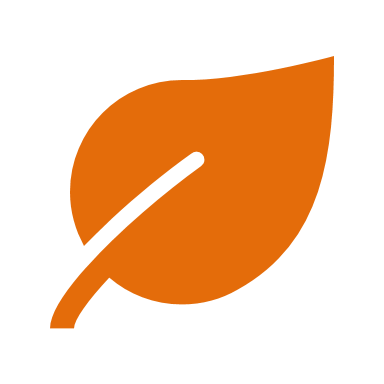 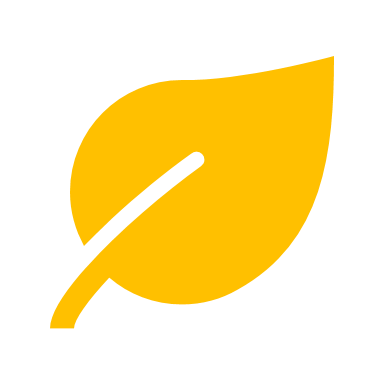 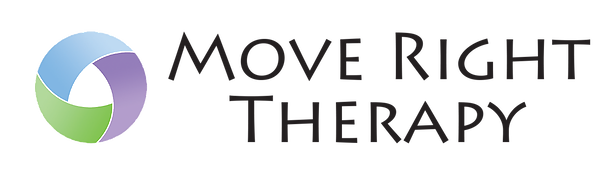 FALL CLASSES SCHEDULE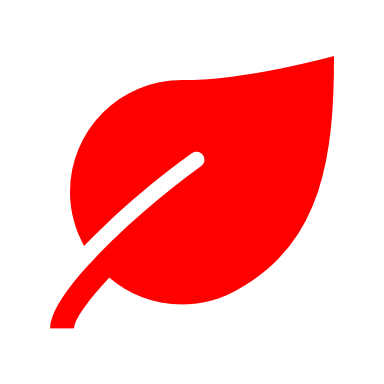 September 9 – December 20 2019Monday:	9:30-10:30am Chair Yoga6:30-8:00pm Hatha Yoga Tuesday:		6:30-7:30pm Restorative YogaWednesday:  	9:30-10:30am PilatesThursday:		9:30-10:30am Chair Yoga				5:30-6:30pm Hatha Yin Yoga				September 19, 26 & October 3, 10				7:00 New to Yoga418 Park Ave, Beausejour MB 2042662227 | moverighttherapy@gmail.comwww.moverighttherapy.ca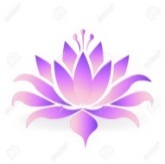 